Modelo de memoria del proyectoConvocatoria 2015Título del ProyectoFecha[[NOTA GENERAL: La memoria presentada no podrá exceder de 50 páginas. Las páginas numeradas se configurarán en formato A4 (210 mm x 297 mm), con interlineado sencillo y letra de un tamaño mínimo de 11 puntos, si bien pueden utilizarse tamaños inferiores (8 puntos mínimo) para gráficos e ilustraciones en color siempre que resulten legibles. El encabezado y pie de página de este documento deberán adaptarse a los logos e información de la empresa solicitante.]]Descripción de la soluciónSe incluirán en este apartado imágenes o esquemas aclaratorios que faciliten la comprensión del proyecto.No se incluirá información descriptiva que ya se haya incluido en algún apartado del cuestionario.Imágenes de arquitecturas o similar que quieran acompañarse para una mejor comprensión.Plan de TrabajoEl plan de trabajo deberá contener información adecuada para permitir el seguimiento posterior del proyecto por parte del órgano encargado del seguimiento de las ayudas. Se detallarán los  aspectos que se definen a continuación.  Planificación inicial del proyecto en cuanto a alcance,  tiempo y costesAlcance del proyectoEste apartado incluirá la descripción del producto o servicio a realizar indicando las características más relevantes del mismo. Esta definición se realizará tanto del producto global así como de los posibles subproductos en los que pueda descomponerse el proyecto, destacando el principio de completitud, siendo el producto la suma de dichos subproductos.Se especificará  los requisitos del producto o servicio que se va a realizar. Estos requisitos permitirán cuantificar los objetivos del proyecto. Estos requisitos deben conformar un listado exhaustivo que debe cumplir con las propiedades de totalidad, consistencia, no ambigüedad, comprobables y cuantificables.Estos requisitos podrán tener dos niveles de abstracción, siendo obligatorio los de alto nivel:Requisitos de alto nivel, que serán aquellos que tienen una mayor relevancia para la comprensión del valor o complejidad del producto. Estos serán preferentemente los requisitos a utilizar por el órgano encargado del seguimiento de las ayudas para comprobar que los entregables se ajustan al alcance establecido.Requisitos de bajo nivel, que serán el resultado de detallar los requisitos de alto nivel, especificando aspectos técnicos y funcionales de la solución o incluso descripción de la propia forma en que deben ser obtenidos los entregables.Se deberá aportar una matriz en la que se incluya la siguiente información para cada uno de los requisitos:Estructura del proyectoSe desglosará la estructura del proyecto según el siguiente esquema. Todo proyecto deberá tener:Paquetes de trabajo: son los definidos en el apartado 2.13 del cuestionario. La asignación presupuestaria por partidas a esos paquetes de trabajo es la definida en el apartado 2.14 del cuestionario. Representan los grandes bloques de trabajo del proyecto. Además de la descripción del cuestionario, deberá cumplimentarse la siguiente tabla por paquete de trabajo.Actividades: Cada paquete de trabajo debe desglosarse en actividades cuya descripción se realizará según la siguiente tabla.Entregables: Se indicarán de manera exhaustiva aquellos entregables que se liberarán durante la ejecución del proyecto, tanto documentales como módulos, prototipos, pilotos de validación y otros resultados. Incluirá, por tanto, la entrega del producto final así como la liberación de partes intermedias. Asimismo se incorporarán como hitos aquellos entregables de gestión relevantes del trabajo realizado que ayuden al seguimiento de la evolución del proyecto. Estos entregables estarán asociados a un paquete de trabajo y a unos criterios de aceptación. Los criterios de aceptación son criterios que servirán para comprobar que los entregables, finales o intermedios, satisfacen los requisitos específicos definidos inicialmente. El órgano encargado del seguimiento de las ayudas podrá verificar el cumplimiento de los objetivos del proyecto utilizando dichos criterios de aceptación.  Calendario de trabajoSe presentará en forma de los siguientes diagramas:Diagrama de barras por actividad. Diagrama de barras que presenta la secuenciación de actividades a realizar en el proyecto y cuyo tamaño representa su duración en términos temporales en relación al calendario real del proyecto.Diagrama de hitos temporal. Diagrama lineal en que se representan los principales momentos o resultados del proyecto. Este diagrama de hitos puede integrarse en el diagrama de barras anterior.Presupuesto por actividadDesglose de costes según los recursos necesarios por cada actividad clasificados  a partir de los conceptos susceptibles de ayuda. Se tomará como referencia el anexo IV de esta convocatoria. Se incluirá la información que se indica en las tablas adjuntas para cada partida que será complementaria a la introducida en los apartados 2.5 a 2.9 del cuestionario.Gastos de Personal.[NOTA INFORMATIVA: El Perfil Profesional se relacionará con la función dentro de la actividad. Puede ser: Analista, Programador, Consultor Senior, etc.]Costes de investigación contractual, conocimientos técnicos y patentes adquiridas u obtenidas por licencias de fuentes externas.Costes de instrumental y material inventariable.Otros gastos de funcionamiento, incluidos costes de materiales, suministros y productos similares que se deriven directamente de la actividad del proyecto.Gastos generales suplementarios directamente derivados del proyecto.Gastos destinados a la protección  de los activos intangibles obtenidos durante el desarrollo del proyecto y gastos de formación de personal vinculado al proyecto. Se deberán incluir aspectos relacionados con formación, patentes, etc:Información complementaria a la planificación del proyectoMétodo de estimación de tiempoSe describirá brevemente el método de estimación general de la duración de las actividades, indicando si se sigue algún tipo de metodología estándar y haciendo hincapié en las tareas que representen un mayor peso en términos porcentuales del proyecto.Método de estimación de recursosSe describirá brevemente el método de estimación de recursos (humanos, materiales, etc.) necesarios para llevar a cabo las actividades, indicando si se sigue algún tipo de metodología estándar y haciendo hincapié en las actividades que representen un mayor peso en términos porcentuales del proyecto.Método de estimación de costeSe describirá  el método de estimación de los costes más relevantes para el proyecto, indicando si se sigue algún tipo de metodología estándar y haciendo hincapié en las actividades que representen un mayor peso en términos porcentuales del proyecto.Esta documentación podrá recoger:•	Procedimiento de estimación de costes•	Asunciones realizadas•	Indicación del grado de fiabilidad del presupuesto totalCVs del equipo de trabajoAcreditaciones por parte de terceros de la madurez de la empresa[Se adjuntarán las certificaciones correspondientes: ISO, UNE…]Acreditaciones por parte de terceros relacionadas con la gestión de proyectos o unidades de desarrollo[Se adjuntarán las certificaciones correspondientes: ITIL, PMP…]Impacto socioeconómicoDetalle de la cuenta de resultados del proyecto con un mínimo de 5 años explicando los datos incluidos en el apartado 2.22 del cuestionarioImagen aclaratoria del modelo de negocioEjemplo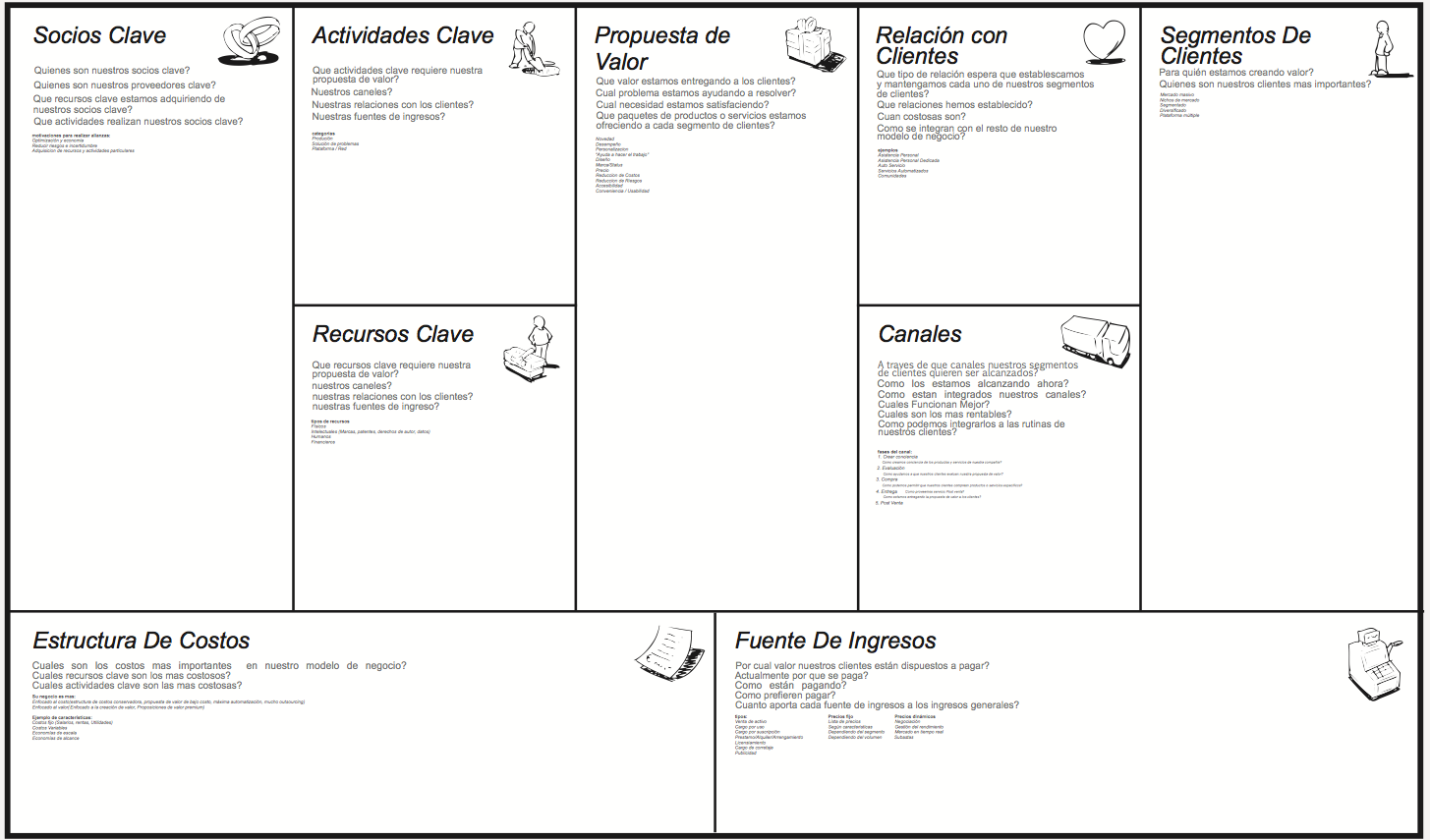 Código IdentificadorNombre del requisitoNivel del requisitoDescripción del requisito Presupuesto estimadoEntregable asociadoCriterio de aceptación del requisitoCódigo IdentificadorNombre del paquete de trabajoNombre del paquete de trabajoFecha de inicioFecha de finalizaciónPresupuesto estimadoResumen del trabajo a realizarResumen del trabajo a realizarResumen del trabajo a realizarLista de entregables a producir en este paquete de trabajo:          Entregable 1          …………          …………                         Entregable nLista de entregables a producir en este paquete de trabajo:          Entregable 1          …………          …………                         Entregable nCriterios de aceptación de los entregables:     Criterios de aceptación del entregable 1         …………         …………      Criterios de aceptación del entregable nHitos temporalesHitos temporalesHitos temporalesCódigo Identificador  del paquete trabajo asociadoIdentificador  de la actividadIdentificador  de la actividadNombre de la actividadFecha de inicioFecha de finalizaciónPresupuesto estimadoPresupuesto estimadoResumen del trabajo a realizarResumen del trabajo a realizarResumen del trabajo a realizarResumen del trabajo a realizarCódigo Identificador  del paquete trabajo asociadoIdentificador  del entregableNombre del entregableDescripción del entregableDescripción del entregableDescripción del entregableClasificación del entregable: HW, SW, documentaciónClasificación del entregable: HW, SW, documentaciónClasificación del entregable: HW, SW, documentaciónCriterios de aceptación del entregableCriterios de aceptación del entregableCriterios de aceptación del entregableNombre de la actividad: Nombre de la actividad: Nombre de la actividad: Nombre de la actividad: Nombre de la actividad: Nombre del trabajadorPerfil profesionalHoras de dedicaciónCoste por horaCoste total por  trabajador12…Nombre de la actividad:Nombre de la actividad:Nombre de la actividad:Actividad/servicio a subcontratar/descripción de patente o licencia a adquirirEntidad/perfil de entidad a subcontratar/número de patente o licenciaCoste estimado12…ConceptoCoste unitarioNº unidadesNombre de la actividad en la que se utiliza% Dedicación del equipo a la actividadCoste total estimado12…ConceptoCoste unitarioNº unidadesNombre de la actividad en la que se utilizaCoste total estimado12…Descripción del activo intangible/formaciónNombre de la actividad asociadaCoste total estimado12…